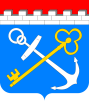 УПРАВЛЕНИЕ ЛЕНИНГРАДСКОЙ ОБЛАСТИ ПО ОРГАНИЗАЦИИ И КОНТРОЛЮ ДЕЯТЕЛЬНОСТИ ПО ОБРАЩЕНИЮ С ОТХОДАМИ ИНФОРМИРУЕТ:Областным законом Ленинградской области от 02.07.2003 №47-оз 
«Об административных правонарушениях» (статья 5.11) установлена административная ответственность за нарушение способов накопления твердых коммунальных отходов, установленных порядком накопления твердых коммунальных отходов (в том числе их раздельного накопления), утвержденного приказом управления Ленинградской области по организации и контролю деятельности по обращению с отходами от 06.07.2017 №6.Административный штраф для граждан составляет 5 тыс. рублей.В целях обеспечения выполнения требований законодательства напоминаем 
о необходимости заключения договора на вывоз твердых коммунальных отходов.До 1 января 2019 года для заключения договора на вывоз твердых коммунальных отходов необходимо обращаться к старосте сельского населенного пункта.С 1 июля 2018 года в случае выявления отсутствия договора на вывоз твердых коммунальных отходов будут составляться протоколы 
об административных правонарушениях.УВАЖАЕМЫЕ ГРАЖДАНЕ!ПОМНИТЕ: ОТВЕТСТВЕННОСТЬ ЗА ЗАКЛЮЧЕНИЕ ДОГОВОРА НЕСЕТ СОБСТВЕННИК ОТХОДОВ!!!О НЕОБХОДИМОСТИ ЗАКЛЮЧЕНИЯ ДОГОВОРОВ НА ВЫВОЗ ТВЕРДЫХ КОММУНАЛЬНЫХ ОТХОДОВ С ОПЕРАТОРАМИ 
ПО ОБРАЩЕНИЮ С ТВЕРДЫМИ КОММУНАЛЬНЫМИ ОТХОДАМИКомпания, осуществляющая транспортировку ТКО                                                       Адрес:Тел.:Компания, осуществляющая транспортировку ТКО                                                       Адрес:Тел.:Компания, осуществляющая транспортировку ТКО                                                       Адрес:Тел.:Компания, осуществляющая транспортировку ТКО                                                       Адрес:Тел.:Компания, осуществляющая транспортировку ТКО                                                       Адрес:Тел.:Компания, осуществляющая транспортировку ТКО                                                       Адрес:Тел.: